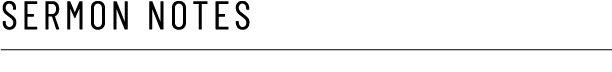 WHEN IN ROME: FREEFALL	Andy TuelNotes:3 PATHS TO THE SAME DESTINATION:1. The                                                                                           .  (Romans 1:18-32)2. The  ___________                                   _______________. (Romans 2:1-16)3. The ______________                     __________________. (Romans 2:17-29)ONE MORE GROUP:The ______________                ________________.  (Romans 3:9-20)No one is: __________________, No one is: __________________, All I need is: __________________, All I bring is: __________________.WHEN IN ROME: FREEFALL	Andy TuelNotes:3 PATHS TO THE SAME DESTINATION:1. The                                                                                           .  (Romans 1:18-32)2. The  ___________                                   _______________. (Romans 2:1-16)3. The ______________                     __________________. (Romans 2:17-29)ONE MORE GROUP:The ______________                ________________.  (Romans 3:9-20)No one is: __________________, No one is: __________________, All I need is: __________________, All I bring is: __________________.